         SOLICITUD DE EXENCIÓN DEL MÓDULO FCT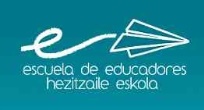 EXPONE: Que está cursando en el C.I Escuela de Educadores- Hezitzaile Eskola I.I. el ciclo formativo………………………………………………………………………………………………………………………………………… De acuerdo con lo dispuesto en el artículo 12  y 13 de la Orden Foral 45/2009, de 2 de Abril, sobre la exención total o parcial del módulo de Formación en Centros de Trabajo por su correspondencia con la práctica laboral.SOLICITA: La exención de dicho módulo profesional para lo que adjunta la documentación siguiente: Certificación de la empresa u organización donde haya adquirido la experiencia laboral.Certificación de la Tesorería General de la Seguridad Social o Mutualidad (Vida Laboral). Certificación de la Organización dónde haya prestado servicios como voluntarios o becarios Otros documentos: ………………………………………………………………………………………Pamplona, a……de……………………………….de 2019Firma del solicitante.Fdo.:___________________Datos PersonalesDatos PersonalesDatos PersonalesDatos PersonalesDNIPrimer ApellidoSegundo ApellidoNombreDomicilio a efectos de notificacionesDomicilio a efectos de notificacionesDomicilio a efectos de notificacionesDomicilio a efectos de notificacionesCalle/Avenida/Plaza/Carretera, número , piso, puerta.Calle/Avenida/Plaza/Carretera, número , piso, puerta.Calle/Avenida/Plaza/Carretera, número , piso, puerta.Código PostalLocalidadLocalidadProvinciaPaísDirección correo electrónicoDirección correo electrónicoTeléfono FijoTeléfono Móvil